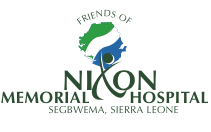 Friends of Nixon                        www.friendsofnixon.org.uk                       Charity no. 1145455C/O 11a Denbigh Road, London, W11 2SJNotice is hereby given thatTHE FIFTH ANNUAL GENERAL MEETING of the FRIENDS OF NIXON MEMORIAL HOSPITAL, SEGBWEMA, SIERRA LEONE  Will be held on SATURDAY 3rd DECEMBER 2016 atBoutcher Church of England Primary School, 93 Grange Road, Bermondsey, London, SE1 3BWFrom 12.30pm to  4.00pm.Proposed Agenda:12.30pm			Arrival & Reception1.00pm 	 		Buffet Lunch 2.00pm. to 4.00pm		Meeting  to include:Chairmans Welcome and Report  2015/2016			Dr Rob BurnieFinancial Report						Mr Robert DixonElection of Chairman, Vice Chair, Secretary and  Treasurer		Recent Experience of a Voluntary Medic at Nixon 		Dr Tom KennyIncluding ‘Oxygen provision for Segbwema’Reflections on a retun vist to Segbwema (1988-2016)		Dr Janet BarterLatrine Project & Community Health				Mr William HobsonTraining Activities & Midwife Graduation			Mrs Elizabeth ContehRemaining Challenges, Questions and Discussion			Dr Rob Burnie	4.00pm. Tea and closePlease note our change of venue compared with previous years. There is free parking on site and the venue is just outside the London Congestion Charging Zone. If you require parking please let us know in order for us to give you details on how to access the car park.If travelling by public transport, the nearest underground station is Bermondsey (15 minute walk) and the nearest main line station is London Bridge (20 minute walk).We realise that many of our “Friends” will be unable to attend because of the distances involved but we hope as many as possible will join us.For catering purposes please let us know if you are able to attend, by post to Robert Dixon at the above address, or by e mail  at robert.dixon@hotmail.com Thank you.Dr Robert Burnie 			ChairmanMrs Jemba-Makii Aziz-Kamara 	SecretaryOn behalf of the trustees